ORDER OF WORSHIP  * Indicates, please stand if able.Eighth Sunday after Pentecost                            July 31, 2022.   9 am.                                                                                                                                                         Liturgist:   Howard GomerWELCOME, PASSING THE PEACE OF CHRIST, & ANNOUNCEMENTS 		  *CALL TO WORSHIP L: Give thanks and praise to the Lord!P: For God has dealt mercifully with us!L: Even when we turned our backs on God,P: God forgave us and restored us to life.L: Rejoice in God's abundant love.P: We will continually praise God who heals and loves us. AMEN.*OPENING PRAYER   O Father, give the spirit power to climb to the fountain of all light, and be purified. Break through the mists of earth, the weight of the soil.  Shine forth in splendor. You that are calm weather, and quiet resting place for souls. To see you is the end and the beginning. You carry us, and you go before. You are the journey, and the journey’s end. Amen.                                                                             - Anicius Manlius Severinus Boëthius (c.457-524)*OPENING HYMN      	               God Will Take Care of You                                            #130CHILDREN’S TIME                                                                                                 Paul Hoffman                                                                                                                                                  JOYS AND CONCERNSPRAYER OF CONFESSIONMerciful God, we live in a society that focuses on gathering things. We collect, store, gather items, gadgets, even people. We focus our energies on our collections providing adequate room for them and yet we bar the door to the needs of others, of those who have little or nothing, of those for whom life has been a constant struggle. We are sorry for the ways in which we have failed you. Forgive us. Turn us around to look at the ways in which our wealth, both of substance and spirit, can be used for healing and hope. Enable us to be in ministry to those in need and to care for this world. For we ask this in Jesus' Name. AMEN.WORDS OF ASSURANCE Children of God, blessings have been poured upon you so that you may use them to help others. God walks with you and guides your steps as you reach out in compassion, mercy and justice to all in need. AMEN.PASTORAL PRAYERTHE LORD’S PRAYER (In Unison)						                  Our Father, who art in heaven, hallowed be thy name. Thy kingdom come, thy will be done on earth as it is in heaven.  Give us this day our daily bread. And forgive us our trespasses, as we forgive those who trespass against us. And lead us not into temptation, but deliver us from evil. For thine is the kingdom, and the power, and the glory, forever.  Amen.BRINGING OUR GIFTS TO GOD WITH GRATEFUL HEARTSProsperity is given to the greater community of believers, so that all of God’s children may benefit. Let us demonstrate that we are the body of Christ through our extravagant sharing of God’s blessings this day. And let us give out of our joy, rather than out of a sense of obligation, as we offer to our God the gifts of our hearts.*DOXOLOGY  	            “Praise God, from Whom All Blessings Flow”                            #95 *OFFERTORY PRAYER                                                                                            SCRIPTURE                                                                            	                    Psalm 23:1-6                                                                      HYMN OF PRAISE                         He Leadeth Me: O Blessed Thought                              #128                                                                                                         MESSAGE	                    “He makes me to lie down in green pasture -2”          Rev. ShonCLOSING HYMN                                      Where He Leads Me                                           #338*BENEDICTION                                                                                                        Rev. ShonPOSTLUDE                       							         Paula Neuzil                                                                            Bible Verse Today: Psalm 23:1-2              “The Lord is my shepherd, I shall not want. He makes me lie down in green pastures.”SCRIPTURE: Psalm 23:1-6 (New Century Version)The Lord is my shepherd; I have everything I need. 2 He lets me rest in green pastures.
He leads me to calm water. 3 He gives me new strength. He leads me on paths that are right
for the good of his name. 4 Even if I walk through a very dark valley, I will not be afraid,
because you are with me. Your rod and your shepherd’s staff comfort me. 5 You prepare a meal for me in front of my enemies. You pour oil of blessing on my head; you fill my cup to overflowing. 6 Surely your goodness and love will be with me all my life, and I will live in the house of the Lord forever.ANNOUNCEMENTS:PRAYER FAMILIES: Pray for all those who need healing, or have health issues.  Specifically, pray for Karen Dolsey, Madyson Schultz, Nancy Iuliano, Edward & Vione Brauner and Stanly Demotts who has prostate cancer.  Also continue to pray for those in Ukraine and other areas of the world who are suffering, and pray that mass shootings will soon come to an end. SCRIP CARDS: When you are thinking of ideas for gift giving or personal use, consider Scrip     cards. Stop at the gathering area on Sundays or call Marcia at 715-284-3346 and see if we can   help.  STAINED GLASS WINDOW:  Recently, the Stained Glass Window was inspected for the first time in 28 years.  Willet Hauser, Architectural Glass, discovered there were some broken, cracked or missing pieces plus some glass is out of the original lead channel.  The cost to repair our window is $4,109.   If you would like to contribute to the repair of the stained glass window, please note on either your check or envelope.  Thank you for helping keep the church building and its various parts in good working order.USHERS/GREETERS:  Suzanne and Ella Goldsmith   THANK YOU:  We wish to thank Paula Neuzil for playing the organ and piano today.THIS WEEK AT THE CHURCH:   Wednesday: Prayer Meeting                     10:00am              Saturday: UMM                                          8:00amBlack River FallsUnited Methodist Church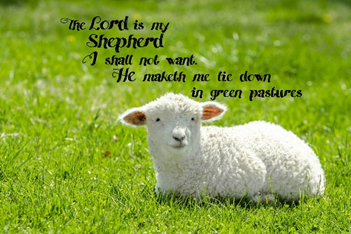 `Mission statement:"To make disciples of Jesus Christ for the transformation of the world by proclaimingthe good news of God's grace and by exemplifying Jesus' command to love God andneighbor, thus seeking the fulfillment of God's reign and realm in the world."       PASTOR			  Rev. Inwha Shon	ORGANIST			  Matthew Schluntz                                MUSIC DIRECTOR                Amanda Lang100 North Fourth Street, Black River Falls, WI. 54615                                                Phone:  715-284-4114    Office Hours: 7:45am - 3:45pm	Website: brfumc.org & Black River Falls United Methodist Church FacebookBRF UMC on YouTube.